Appointment of ChaplainApplication PackAppointment Schedule and AdvertisementMission and Objectives of the Epiphany Trust (Truro) LtdJob DescriptionPerson SpecificationApplication FormAnnual Report for 2020 – available by requestAdvertisementMission and Objectives of the Epiphany Trust (Truro) LtdThe Epiphany Trust (Truro) Ltd is an ecumenical Christian charity formed in 2002. The Trust’s mission is:To provide a place of peace, prayer and worship where people can explore Christian spirituality, to further their own spiritual journey and deepen their relationship with GodTo provide creative opportunities, resources and a venue to support those in need and the agencies and other charities who help themTo offer the provision of a venue and opportunities for community and Christian groups for learning, development, rehearsal, lectures and studyTo enable the Trust to fulfil these objectives we run Epiphany House, in Truro, as a Conference and Retreat Centre. This historic building, often described as a ‘haven of peace’, has a number of meeting rooms, overnight accommodation and a chapel. The Trust aims to make the fullest and most effective use of what the house can offer, and to this end we are committed to offering excellent hospitality to all who visit us. This is at the heart of all we do, in providing:a centre for prayer, spiritual retreat and renewala place of peace and acceptance allowing respite and refuge, healing and growtha resource for Cornish Christian organisationsa space to minister to those in full-time ministrya meeting space for churches’ training courses and away daysa place for Quiet Days and retreatsa rehearsal space for music and dance groupsa space for training coursesa community space for various clubs and groupsconsulting rooms for spiritual directors, counsellors and therapistsa venue for celebrationsa meeting place for businesses, public sector and charitable voluntary organisationsAs a charity we are particularly concerned with helping those who are disadvantaged and we therefore offer special rates, small bursaries and consideration to those who would otherwise not be able to take advantage of our facilities. The house is set in beautiful grounds that are enjoyed by our many visitors and members of the public who regularly walk through them, enjoying the views and the rich variety of wildlife in the grounds. An area of the grounds is set aside to make ‘allotments’ for the use of groups for whom gardening can offer therapeutic benefit. The house is acknowledged by many of our guests as a place where they can find rest, silence, healing, and solace in their often hectic or difficult lives.Job Description – ChaplainThe post holder has overall responsibility for maintaining and promoting Epiphany House as a place of worship, prayer and a deeper connection with God.There is a Genuine Occupation Requirement under the Employment Equality (Religion or Belief) Regulations 2003 for the postholder to be a Christian.Main Responsibilities:-The postholder will have the following areas of responsibility, reporting to the Operations Director:-1. To lead the development and administration of a programme of retreats and quiet days at the House2. To liaise with the Operations Director, Resources Manager and staff and volunteers at the House regarding proposed progammes of quiet days and retreats.3. Arrange and supervise two quiet days a year and two Individually Guided Retreats a year. In addition, to identify leaders for study days, quiet days, painting and prayer retreats, writing retreats, meditation groups and different styles of Christian worship. To plan and organise a programme of these events. 4. To work with the House staff team to prepare for and assist during retreats and residential courses. This will include tasks such as installing prayer stations; ensuring appropriate prayer aids are available in the prayer room; preparing service sheets; praying for guests before, during and after retreats; sending out welcome letters and information before, and follow up letters after retreats.5. Encourage and develop the ministry of the House as a place of worship, prayer and of deeper connection with God by promoting prayer and spiritual development and by actively creating opportunities to encounter God.6. To be available to lead worship, managing a schedule of worship in the Chapel, and provide Spiritual Direction as required.7. Assist with marketing and administration to promote the events, conference facilities and hospitality offered by Epiphany House, especially to churches with different Christian traditions.8. To build relationships with church leaders and retreat leaders in Cornwall and beyond, in order to maximise the use of the House and to expand opportunities for the spiritual work at the House.9. To manage and develop lists of those Spiritual Directors and Ordained and laypersons able to lead worship or provide times of prayer, and organise such persons to be at the House when appropriate. Person profileEssentialMature Christian faith with a desire to enable people to encounter God through the provision of space and opportunity To be experienced in Spiritual Direction Experience of leading worship and an openness to expressions of Christian faith across denominationsA proven ability to think and function creatively and flexiblyExcellent interpersonal skills, including team working To be able to work independently and with initiativeOrganisational and administrative skills, including planning, time management, and attention to detailWillingness to work flexible hours in line with operational requirementsStrong written and oral communication skillsAn awareness of Health and Safety, Safeguarding and Risk factors and a willingness to undertake Safeguarding Training, a DBS and any other relevant trainingDesirableCounselling accreditationFormal theological trainingFinancial literacyExperience of working within a Church or Christian organisation in a position of responsibilityTHE EPIPHANY TRUST (TRURO) LtdThe Trustees wish to appoint a part-timeChaplainfor Epiphany House. Closing date for applications: 17th JanuaryEpiphany House are looking for a person of mature Christian faith to lead the development and administration of a programme of retreats and quiet days at the House. They will encourage and develop the ministry of the House as a place of worship, prayer and of deeper connection with God This is a part time role (15hrs/week to be worked flexibly), and the salary is negotiable.Full details and an application form are available from the website: http://www.epiphanyhouse.co.ukTel: 01872 857953Or, Email: manager@epiphanyhouse.co.uk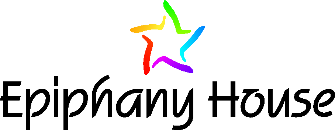 